
عضو مجلس الامناء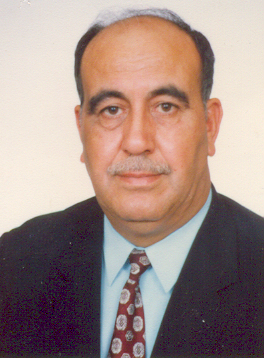 